REGULAMIN ŚWIETLICYPubliczna Szkoła Podstawowaim. Janusza Korczakaw KowaliObowiązuje od 01 września 2018r.I Podstawa prawnaUstawa o systemie oświaty z dnia 7 września 1991 (Dz. U. z 2017 r. poz. 2198, poz. 2203 i poz. 2361.) Ustawa z dnia 14 grudnia 2016 Prawo oświatowe (Dz.U. z 2018r, poz. 996) Ustawa z dnia 14 grudnia 201 Przepisy wprowadzające ustawę-Prawo oświatowe (Dz.U. z 2017, poz. 60, 949 i poz.2203) Rozporządzenie MEN z dnia 17 marca 2017 r. w sprawie szczegółowej organizacji publicznych szkół i publicznych przedszkoli  (Dz. U. 2017 poz. 649) Rozporządzenie Ministra Edukacji Narodowej z dnia 22 lipca 2011 r. zmieniające rozporządzenie w sprawie bezpieczeństwa i higieny w publicznych i niepublicznych szkołach i placówkachII Postanowienia wstępne Świetlica jest integralną częścią szkoły - w swojej programowej działalności realizuje cele i zadania szkoły, ze szczególnym uwzględnieniem treści zawartych w Programie wychowawczo – profilaktycznym szkoły. W świetlicy zadania realizowane są według rocznego planu świetlicy opracowanego w oparciu              o roczny plan pracy dydaktyczno-wychowawczo-opiekuńczej szkoły. Sposób funkcjonowania świetlicy szkolnej określa regulamin świetlicy.Nadzór nad świetlicą sprawuje dyrektor szkoły.III Cele i zadania świetlicy  1. Główny cel świetlicy, to: zapewnienie uczniom zorganizowanej opieki wychowawczej ukierunkowanej na wszechstronny rozwój osobowości.2. Do podstawowych zadań świetlicy należy: zapewnienie opieki wychowankom przed i po zajęciach dydaktycznych, pomoc w odrabianiu lekcji, tworzenie warunków do nauki własnej,organizowanie różnych form aktywności fizycznej, współpraca z wychowawcami klas w zakresie zadań opiekuńczych i wychowawczych szkoły wynikających z programu wychowawczego oraz rocznego planu pracy,organizowanie zajęć rozwijających zainteresowania i uzdolnienia uczniów,wzbogacanie wiedzy uczniów, rozwijanie kreatywności,upowszechnianie zasad kultury zdrowotnej, kształtowanie nawyków kultury życia codziennego, rozwijanie umiejętności społecznych,kształtowanie właściwej postawy moralnej,wyrabianie nawyków zachowywania porządku.IV Organizacja pracy świetlicyZasady kwalifikacji uczniów do świetlicy szkolnej Do świetlicy są przyjmowane dzieci według następujących kryteriów: dzieci dojeżdżające autobusem szkolnym,dzieci, których oboje rodzice pracują zawodowo, dzieci z rodzin niepełnych, dzieci wskazane przez Poradnię Psychologiczno- Pedagogiczną, pedagoga szkolnego 
lub wychowawcę klasy,uczniowie oczekujący na zajęcia dodatkowe,uczniowie oczekujący na zajęcia w wyniku podziału klasy na grupy.W pierwszej kolejności przyjmowane są dzieci z oddziału 0, uczniowie klas I-III, w razie potrzeby mogą przebywać w niej uczniowie klas IV-VIII.W świetlicy szkolnej mogą doraźnie przebywać uczniowie danej klasy, skierowani przez dyrektora lub wicedyrektora szkoły w wyjątkowej sytuacji (np. gdy zaistnieje nagła potrzeba zorganizowania zastępstwa za nieobecnego na lekcji nauczyciela). Przyjęcie dziecka do świetlicy następuje na podstawie pisemnego zgłoszenia rodziców/ prawnych opiekunów (Karta zgłoszenia ucznia na świetlicę) składanego corocznie w świetlicy. Karty zgłoszenia dziecka do świetlicy są pobierane u wychowawców świetlicy. Karta zgłoszenia do świetlicy zawiera podstawowe dane o sytuacji rodzinnej ucznia (imię i nazwisko, data urodzenia, miejsce zamieszkania, telefony kontaktowe, ogólna charakterystyka dziecka, sposób opuszczania świetlicy).Zapisy na świetlicę szkolną trwają do dnia 15 września każdego roku. W indywidualnych przypadkach również w ciągu roku szkolnego.Decyzję o przyjęciu uczniów na świetlicę podejmuje dyrektor.Rezygnację z miejsca w świetlicy należy zgłosić pisemnie do nauczyciela świetlicy. Funkcjonowanie świetlicy szkolnej Świetlica szkolna czynna jest we wszystkie dni nauki szkolnej - od godz. 7.00 do godz. 16.00. Opieka świetlicowa sprawowana jest także w dniach wolnych od zajęć dydaktycznych, zgodnie              z kalendarzem roku szkolnego, po uprzednim zgłoszeniu takiej potrzeby przez rodziców uczniów do wychowawcy klasy. Świetlica dysponuje jednym pomieszczeniem, ale zajęcia świetlicowe mogą odbywać się w innych miejscach na terenie szkoły i w jej toczeniu.Zajęcia świetlicowe prowadzone są zasadniczo w jednej grupie.Grupa wychowawcza pozostająca pod opieką jednego wychowawcy nie może przekraczać                  25 uczniów.Wychowawca oddziału 0 lub nauczyciel kończący zajęcia dydaktyczne w I klasie jest odpowiedzialny za doprowadzenie dzieci do świetlicy.Odpowiedzialność wychowawcy świetlicy za ucznia rozpoczyna się z chwilą jego przyjścia                     do świetlicy aż do opuszczenia świetlicy. Wychowawca świetlicy odnotowuje obecność ucznia na świetlicy, a informację o nieobecności ucznia w szkole w danym dniu sprawdza poprzez dziennik elektroniczny.Samowolne opuszczenie świetlicy przez ucznia skutkuje wpisem nieusprawiedliwionej nieobecności ucznia na świetlicy. Wychowawca świetlicy zgłasza niezwłocznie ten fakt wychowawcy klasy lub bezpośrednio rodzicom. Wychowawca klasy wyciąga konsekwencje wobec tego ucznia, zgodnie 
z zapisami w Regulaminie zachowania.Świetlica realizuje zadania według rocznego planu pracy świetlicy na dany rok szkolny, zatwierdzony przez dyrektora szkoły. W świetlicy prowadzone są zajęcia ruchowe, sportowe, plastyczne, z zakresu żywego słowa, zabawy integracyjne, muzyczne, teatralne, dydaktyczne oraz inne zgodnie z potrzebami. Dzieci mają również czas na zabawy własne.W świetlicy obowiązują ogólnoszkolne zasady korzystania z urządzeń elektronicznych. Świetlica nie ponosi odpowiedzialności za pozostawione w niej cenne przedmioty i przyniesione drogie zabawki. Rodzice ucznia, który dokonał celowego zniszczenia wyposażenia świetlicy, mogą zostać obciążeni pełną lub częściową odpłatnością za zniszczony lub uszkodzony sprzęt. Dodatkowe materiały na potrzeby dzieci korzystających ze świetlicy mogą być zakupowane ze środków Rady Rodziców. Zasady odbierania dzieci ze świetlicyDzieci należy odbierać ze świetlicy punktualnie, do godz. 16.00.Uczniowie odbierani są ze świetlicy przez rodziców/prawnych opiekunów lub osoby wskazane             w karcie zgłoszenia.Rodzice i opiekunowie są zobowiązani do poinformowania nauczyciela o odbiorze dziecka                     ze świetlicy, także wtedy, gdy jest ono odbierane bezpośrednio po zakończeniu zajęć.W przypadku odbierania dzieci przez inne osoby - muszą one posiadać pisemne upoważnienie podpisane przez rodziców. Jeżeli dziecko samodzielnie wraca do domu, musi posiadać pisemne oświadczenie rodziców                     o  ponoszeniu odpowiedzialności za dziecko, zawarte w karcie zgłoszenia.Odbiór dziecka przez starsze (niepełnoletnie) rodzeństwo traktowane jest jako samodzielny powrót do domu i wymaga pisemnego oświadczenia w karcie zgłoszenia.Uczniowie wychodzący ze świetlicy na autobus szkolny znajdują się pod opieką wyznaczonego pracownika niepedagogicznego (obsługi).Wychowawca świetlicy może odmówić wydania dziecka w przypadku, gdy stan osoby odbierającej dziecko wskazuje na spożycie alkoholu, czy zachowanie agresywne. W takim przypadku ma obowiązek zatrzymać dziecko w świetlicy do czasu wyjaśnienia sprawy i zgłasza incydent wychowawcy klasy, pedagogowi lub dyrektorowi szkoły. Życzenie rodziców dotyczące nieodbierania dziecka przez jednego z rodziców musi być poświadczone przez orzeczenie sądowe. Zasady zachowania w świetlicy szkolnejNa świetlicę wchodzimy tylko w obecności wychowawcy.Plecaki i rzeczy osobiste pozostawiamy w ustalonych miejscach zachowując porządek.Przy wejściu zapisujemy się na listę obecności.Przestrzegamy ustalonego sposobu rozpoczynania i kończenia zajęć.Na początku każdej godziny wspólnie  z wychowawcą ustalamy rodzaj zajęć.Aktywnie uczestniczymy w zajęciach.Nie tworzymy hałasu.Nie biegamy po świetlicy.Używamy słów grzecznościowych: dzień dobry, do widzenia, proszę, dziękuję, przepraszam.Nie niszczymy wyposażenia i dekoracji świetlicy.Po zajęciach robimy porządek, odnosimy przedmioty dokładnie na swoje miejsce lub oddajemy je wychowawcy.Dbamy o miłą atmosferę zajęć, nikomu nie przeszkadzamy, okazujemy sobie wzajemnie szacunek.Nie używamy „niegrzecznych” słów.Posiłki spożywamy podczas przerw.Nie wychodzimy z sali bez pozwolenia, nie oddalamy się podczas spacerów i zabaw na boisku szkolnym.	KaryZa łamanie zasad regulaminu uczeń w ciągu każdego tygodnia może otrzymać dwie żółte kartki ostrzegawcze, zaś trzecia będzie czerwona i oznacza przekazanie pisemnej uwagi do wychowawcy klasy.	NagrodyZa zachowanie, które wychowawca uzna za wyjątkowo pozytywne, w ciągu każdego tygodnia uczeń może otrzymać dwie kartki zielone, zaś trzecia będzie niebieska i oznacza przekazanie pisemnej pochwały do wychowawcy klasy.V Dokumentacja świetlicy szkolnej Wychowawcy świetlicy odpowiedzialni są za prowadzenie dokumentacji, która obejmuje:1. Regulamin świetlicy szkolnej.2. Roczny plan pracy świetlicy3. Dziennik zajęć świetlicowych4. Karty zgłoszeń dzieci do świetlicy szkolnej5. Roczne sprawozdanie z pracy świetlicyVI Postanowienia końcowe Regulamin świetlicy jest dostępny u nauczycieli świetlicy, dyrektora szkoły i na stronie internetowej szkoły w zakładce ŚWIETLICA. Regulamin świetlicy zostaje przyjęty do realizacji zarządzeniem dyrektora szkoły. W sprawach nieuregulowanych niniejszym regulaminem decyzje wiążące podejmuje dyrektor szkoły. 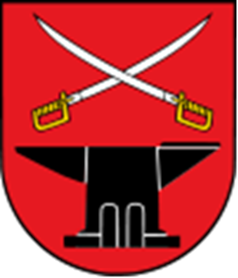 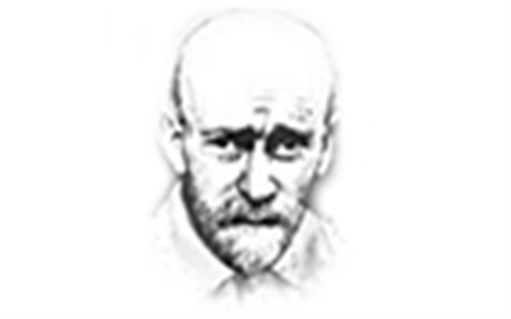 